ĐỀ 1A. PHẦN CÂU HỎI TRẮC NGHIỆM (5 điểm).Hướng dẫn trình bày phần trắc nghiệm (từ câu 1 đến câu 20): Ghi ra giấy chữ cái đứng trước câu trả lời đúng nhất.  Ví dụ. Câu 1.A.Câu 1. Trong lịch sử máy tính điện tử, có bao nhiêu thế hệ máy tính?A. 1			B. 3				C. 5			D. 7Câu 2. Công cụ tìm kiếm, xử lí và trao đổi thông tin trong môi trường số bao gồm những gì?A. Internet, trình duyệt, máy tìm kiếm và ứng dụng từ điển.B. Phần mềm soạn thảo văn bản, bảng tính điện tử và phần mềm trình chiếu.C. Phần mềm xử lí hình ảnh, âm thanh, video và ngôn ngữ tự nhiên.D. Tất cả những công cụ trên.Câu 3. Các thế hệ máy tính gắn liền với các tiến bộ công nghệ nào?A. Đèn điện tự chân không			C. Vi xử lí, vi xử lí mật độ tích hợp siêu caoB. Bóng bán dẫn, mạch tích hợp		D. Cả 3 đáp án trên.Câu 4. Thành phần điện tử chính trong máy tính thế hệ thứ nhất là loại linh kiện điện tử nào?A. Đèn điện tử chân không.				C. Mạch tích hợp cỡ rất lớn.B. Bóng bán dẫn.					D. Mạch tích hợp cỡ siêu lớn.Câu 5. Thế hệ máy tính nào bắt đầu sử dụng bàn phím và màn hình?A. Thế hệ thứ nhất.		B. Thế hệ thứ hai.		C. Thế hệ thứ ba.		D. Thế hệ thứ tư.Câu 6. Tình huống nào dưới đây là vi phạm quy định pháp luật?A. Sáng tác một bài thơ về lớp và gửi các bạn cùng đọc.B. Học sinh có thể thu âm lời giảng của thầy cô giáo trên lớp để nghe lại những phần chưa hiểu rõ.C. Phong chụp ảnh Lan đang đùa nghịch với tư thế không đẹp mắt. Phong chia sẻ bức ảnh    lên mạng xã hội làm Lan xấu hổ và không dám đến trường.D. Tạo một trang cá nhân để chia sẻ những kinh nghiệm học tập của mình.Câu 7. Những chiếc máy tính phát minh sau đó hướng tới đặc điểm gì?A. Tốc độ, độ tin cậy cao hơn, dung lượng bộ nhớ lớn hơn.	C. Nhỏ, nhẹ, tiêu thụ ít điện năng.B. Thông minh hơn và giá thành hợp lí hơn.			D. Cả 3 đáp án trên.Câu 8. Ví dụ nào sau đây nói về thông tin có độ tin cậy thấp? A. Bảng xếp hạng doanh thu âm nhạc.		C. Một bộ sưu tập các bản nhạc cũ.B. Bài bình luận về một CD âm nhạc.		D. Giá bán một CD âm nhạc thời xưa.Câu 9. Máy tính của Babbage thiết kế để làm gì?A. Thực hiện phép cộng.			C. Có thể tính toán ngoài bốn phép tính số học.B. Thực hiện phép cộng trừ.		D. Thực hiện bốn phép tính số học.Câu 10. Biểu hiện nào dưới đây vi phạm đạo đức, pháp luật, vi phạm pháp luật khi sử dụng công nghệ kĩ thuật số?A. Quay phim trong rạp chiếu phim.			C. Ghi âm trái phép các cuộc nói chuyện.B. Chụp ảnh ở nơi không cho phép.			D. Cả ba đáp án trên đều đúng.Câu 11. Phát biểu “Thông tin số khó bị xóa bỏ hoàn toàn” có đúng không? Tại sao?A. Đúng. Vì sau khi xóa, tệp và thư mục vẫn còn được lưu trữ trong “Thùng rác”.B. Đúng. Vì không xác định được tất cả những nơi nó được sao chép và lưu trữ.C. Sai. Vì các tệp và thư mục dễ dàng bị xóa khỏi nơi mà nó được lưu trữ.D. Sai. Vì thông tin số không giống như tờ giấy để xé hay đốt được.Câu 12. Khi thấy bạn em quay video các bạn trong lớp có hành vi bạo lực và đăng lên mạng xã hội thì em sẽ?A. Khuyên bạn không nên quay và đăng video bạo lực đó lên mạng vì vi phạm quyền riêng tư      của mỗi con người và vi phạm tiêu chuẩn cộng đồng trên mạng.B. Khuyên bạn nên quay nhưng không đăng video đó lên.C. Khuyên bạn gửi video đó cho mọi người.D. Đáp án khác.Câu 13. Em hãy chọn phương án đúng để điền vào dấu ba chấm trong phát biểu sau.“Thông tin số được nhiều tổ chức và cá nhân lưu trữ với dung lượng rất lớn,…”A. được bảo hộ quyền tác giả và rất đáng tin cậy.B. được bảo hộ quyền tác giả và có độ tin cậy khác nhau.C. được bảo hộ quyền tác giả và không đáng tin cậy.D. được truy cập tự do và có độ tin cậy khác nhau.Câu 14. Các bạn rủ em tham gia vào một nhóm kín trên mạng xã hội thì em sẽ?A. Em sẽ hỏi kĩ thông tin về nhóm kín đó rồi mới quyết định có tham gia hay không.B. Chấp nhận lời mời vì có các bạn của mình.C. Vào nhóm đó mà không cần biết gì.D. Đáp án khác.Câu 15. Hành động nào sau đây không vi phạm đạo đức và pháp luật? A. Tặng đĩa nhạc có bản quyền em đã mua cho người khác.B. Đăng tải thông tin sai sự thật lên mạng.C. Cố ý nghe, ghi âm trái phép các cuộc nói chuyện.D. Tải một bài trình chiếu của người khác từ Intemet và sử dụng như là của mình tạo ra.Câu 16. Dạng sản phẩm số em có thể tạo ra là?A. Những bức ảnh (chụp, chỉnh sửa).			C. Bài đăng trên mạng xã hội, diễn đàn.B. Truyện tự sáng tác.					D. Cả ba đáp án trên đều đúng.Câu 17. Chọn phương án nêu ba đặc điểm của thông tin số.A. Sao chép chậm, khó lan truyền, khó xóa bỏ hoàn toàn.B. Sao chép chậm, dễ lan truyền, dễ xóa bỏ hoàn toàn.C. Sao chép nhanh, dễ lan truyền, khó xóa bỏ hoàn toàn.D. Sao chép nhanh, khó lan truyền, dễ xóa bỏ hoàn toàn.Câu 18. Đâu là điều em cần chú ý khi tạo ra các sản phẩm số?A. Luôn trung thực trong quá trình tạo ra sản phẩm số.B. Nên sử dụng thông tin do mình tự tạo.C. Nội dung và hình thức các sản phẩm tạo ra không được vi phạm các quy định, chuẩn mực về đạo đức, văn hóa trong xã hội nói chung.D. Tất cả các đáp án trên đều đúng.Câu 19. Thông tin trong những trường hợp nào sau đây là không đáng tin cậy?A. Thông tin trên website có tên miền là .gov.B. Bài viết của một cá nhân đăng tải trên mạng xã hội với mục đích bôi nhọ người khác.C. Bài viết hướng dẫn phòng tránh dịch bệnh trên trang web của cơ quan y tế.D. Bài viết trên tài khoản mạng xã hội của một nhà báo có uy tín và có trích dẫn      nguồn thông tin từ trang web của Chính phủ.Câu 20. Biểu hiện của sự tự chủ trong các mối quan hệ trên mạng xã hội là?A. Bình luận và trả lời bình luận theo hướng tích cực.B. Chủ động xác minh thông tin trước khi chia sẻ.C. Từ chối những lời mời kết bạn không đáng tin cậy.D. Cả ba đáp án trên đều đúng.B. PHẦN CÂU HỎI TỰ LUẬN (5 điểm).Câu 22 (2 điểm). Internet là một kho thông tin khổng lồ. Em cần xác định thông tin đáng tin cậy hay không dựa vào những cách nào? Hãy tưởng tượng rằng em thấy một thông báo trên mạng xã hội có nội dung: “Vì lí do khẩn cấp, các trường phổ thông tạm nghỉ đến thứ Hai tuần sau. Vui lòng chia sẻ ngay lập tức!”. Tin nhắn có vẻ nghiêm túc. Em sẽ hành động như thế nào?Câu 23 (1 điểm). Khi soạn bài trình chiếu môn Khoa học tự nhiên, bạn Linh sử dụng một số hình ảnh tải về từ Internet nhưng không ghi nguồn. Theo em, việc đó có vi phạm đạo đức, pháp luật hay thiếu văn hóa không?ĐỀ 2A. PHẦN CÂU HỎI TRẮC NGHIỆM (5 điểm).Hướng dẫn trình bày phần trắc nghiệm (từ câu 1 đến câu 20): Ghi ra giấy chữ cái đứng trước câu trả lời đúng nhất.  Ví dụ. Câu 1.A.Câu 1. Trong lịch sử máy tính điện tử, có bao nhiêu thế hệ máy tính?A. 1			B. 3				C. 5			D. 7Câu 2. Thành phần điện tử chính trong máy tính thế hệ thứ năm là loại linh kiện điện tử nào?A. Mạch tích hợp cỡ rất lớn.       			B. Đèn điện tử chân không.    C. Mạch tích hợp.    					D. Bóng bán dẫn.Câu 3. Chọn phương án nêu ba đặc điểm của thông tin số.A. Sao chép chậm, khó lan truyền, khó xóa bỏ hoàn toàn.B. Sao chép chậm, dễ lan truyền, dễ xóa bỏ hoàn toàn.C. Sao chép nhanh, dễ lan truyền, khó xóa bỏ hoàn toàn.D. Sao chép nhanh, khó lan truyền, dễ xóa bỏ hoàn toàn.Câu 4. Máy tính của Babbage thiết kế để làm gì?A. Thực hiện phép cộng.				C. Có thể tính toán ngoài bốn phép tính số học.B. Thực hiện phép cộng trừ.			D. Thực hiện bốn phép tính số học.Câu 5. Biểu hiện của sự tự chủ trong các mối quan hệ trên mạng xã hội là?A. Bình luận và trả lời bình luận theo hướng tích cực.B. Chủ động xác minh thông tin trước khi chia sẻ.C. Từ chối những lời mời kết bạn không đáng tin cậy.D. Cả ba đáp án trên đều đúng.Câu 6. Công cụ tìm kiếm, xử lí và trao đổi thông tin trong môi trường số bao gồm những gì?A. Internet, trình duyệt, máy tìm kiếm và ứng dụng từ điển.B. Phần mềm soạn thảo văn bản, bảng tính điện tử và phần mềm trình chiếu.C. Phần mềm xử lí hình ảnh, âm thanh, video và ngôn ngữ tự nhiên.D. Tất cả những công cụ trên.Câu 7. Hành động nào sau đây không vi phạm đạo đức và pháp luật? A. Tặng đĩa nhạc có bản quyền em đã mua cho người khác.B. Đăng tải thông tin sai sự thật lên mạng.C. Cố ý nghe, ghi âm trái phép các cuộc nói chuyện.D. Tải một bài trình chiếu của người khác từ Intemet và sử dụng như là của mình tạo ra.Câu 8. Các thế hệ máy tính gắn liền với các tiến bộ công nghệ nào?A. Đèn điện tự chân không.			C. Vi xử lí, vi xử lí mật độ tích hợp siêu cao.B. Bóng bán dẫn, mạch tích hợp		D. Cả 3 đáp án trên.Câu 9. Em có thể tạo ra sản phẩm số nào dưới đây?A. Tệp ghi âm giọng hát của em.			C. Trò chơi điện tử em tự thiết kế.B. Vlog.						D. Cả ba đáp án trên đều đúng.Câu 10. Những chiếc máy tính phát minh sau đó hướng tới đặc điểm gì?A. Tốc độ, độ tin cậy cao hơn, dung lượng bộ nhớ lớn hơn.	C. Nhỏ, nhẹ, tiêu thụ ít điện năng.B. Thông minh hơn và giá thành hợp lí hơn.			D. Cả 3 đáp án trên.Câu 11. Phát biểu “Thông tin số khó bị xóa bỏ hoàn toàn” có đúng không? Tại sao?A. Đúng. Vì sau khi xóa, tệp và thư mục vẫn còn được lưu trữ trong “Thùng rác”.B. Đúng. Vì không xác định được tất cả những nơi nó được sao chép và lưu trữ.C. Sai. Vì các tệp và thư mục dễ dàng bị xóa khỏi nơi mà nó được lưu trữ.D. Sai. Vì thông tin số không giống như tờ giấy để xé hay đốt được.Câu 12. Các hành vi vi phạm pháp luật khi sử dụng công nghệ kĩ thuật số em có thể gặp là.A. Sao chép thông tin từ một trang web và coi đó là của mình.B. Sử dụng phần mềm bẻ khóa.C. Phát trực tiếp hoặc chia sẻ các vụ bạo lực học đường. Đưa lên mạng thông tin cá nhân      của  người khác khi không được cho phép.D. Cả A, B và C.Câu 13. Khi thấy bạn em quay video các bạn trong lớp có hành vi bạo lực và đăng lên mạng xã hội thì em sẽ?A. Khuyên bạn không nên quay và đăng video bạo lực đó lên mạng vì vi phạm quyền riêng tư      của mỗi con người và vi phạm tiêu chuẩn cộng đồng trên mạng.B. Khuyên bạn nên quay nhưng không đăng video đó lên.C. Khuyên bạn gửi video đó cho mọi người.D. Đáp án khác.Câu 14. Em hãy chọn phương án đúng để điền vào dấu ba chấm trong phát biểu sau.“Thông tin số được nhiều tổ chức và cá nhân lưu trữ với dung lượng rất lớn,…”A. được bảo hộ quyền tác giả và rất đáng tin cậy.B. được bảo hộ quyền tác giả và có độ tin cậy khác nhau.C. được bảo hộ quyền tác giả và không đáng tin cậy.D. được truy cập tự do và có độ tin cậy khác nhau.Câu 15. Các bạn rủ em tham gia vào một nhóm kín trên mạng xã hội thì em sẽ?A. Em sẽ hỏi kĩ thông tin về nhóm kín đó rồi mới quyết định có tham gia hay không.B. Chấp nhận lời mời vì có các bạn của mình.C. Vào nhóm đó mà không cần biết gì.D. Đáp án khác.Câu 16. Đâu là điều em cần chú ý khi tạo ra các sản phẩm số?A. Luôn trung thực trong quá trình tạo ra sản phẩm số.B. Nên sử dụng thông tin do mình tự tạo.C. Nội dung và hình thức các sản phẩm tạo ra không được vi phạm các quy định, chuẩn mực     về đạo đức, văn hóa trong xã hội nói chung.D. Tất cả các đáp án trên đều đúng.Câu 17. Thế hệ máy tính nào bắt đầu sử dụng bàn phím và màn hình?A. Thế hệ thứ nhất.					C. Thế hệ thứ ba.B. Thế hệ thứ hai.					D. Thế hệ thứ tư.Câu 18. Tình huống nào dưới đây là vi phạm quy định pháp luật?A. Sáng tác một bài thơ về lớp và gửi các bạn cùng đọc.B. Học sinh có thể thu âm lời giảng của thầy cô giáo trên lớp để nghe lại những phần chưa hiểu rõ.C. Phong chụp ảnh Lan đang đùa nghịch với tư thế không đẹp mắt. Phong chia sẻ bức ảnh     lên mạng xã hội làm Lan xấu hổ và không dám đến trường.D. Tạo một trang cá nhân để chia sẻ những kinh nghiệm học tập của mình.Câu 19. Thông tin trong những trường hợp nào sau đây là không đáng tin cậy?A. Thông tin trên website có tên miền là .gov.B. Bài viết của một cá nhân đăng tải trên mạng xã hội với mục đích bôi nhọ người khác.C. Bài viết hướng dẫn phòng tránh dịch bệnh trên trang web của cơ quan y tế.D. Bài viết trên tài khoản mạng xã hội của một nhà báo có uy tín và có trích dẫn      nguồn thông tin từ trang web của Chính phủ.Câu 20. Ví dụ nào sau đây nói về thông tin có độ tin cậy thấp? A. Bảng xếp hạng doanh thu âm nhạc.		C. Một bộ sưu tập các bản nhạc cũ.B. Bài bình luận về một CD âm nhạc.		D. Giá bán một CD âm nhạc thời xưa.B. PHẦN CÂU HỎI TỰ LUẬN (5 điểm).Câu 22 (2 điểm). Internet là một kho thông tin khổng lồ. Em cần xác định thông tin đáng tin cậy hay không dựa vào những cách nào? Hãy tưởng tượng rằng em thấy một thông báo trên mạng xã hội có nội dung: “Vì lí do khẩn cấp, các trường phổ thông tạm nghỉ đến thứ Hai tuần sau. Vui lòng chia sẻ ngay lập tức!”. Tin nhắn có vẻ nghiêm túc. Em sẽ hành động như thế nào?Câu 23 (1 điểm). Chú Bình tạo video quảng cáo món ăn của nhà mình trên Facebook nhưng sử dụng hình ảnh của người khác. Điều này có vi phạm đạo đức, pháp luật hay thiếu văn hóa không?ĐỀ BÀIA. PHẦN CÂU HỎI TRẮC NGHIỆM (5 điểm).Mỗi đáp án chọn đúng được 0,25 điểm.B. PHẦN CÂU HỎI TỰ LUẬN (5 điểm). Tùy thuộc vào câu trả lời của HS để cho điểm phù hợp Gợi ý đáp án:Câu 21 (2 điểm): (chung cho cả hai đề)Câu 22 (2 điểm): (chung cho cả hai đề)Câu 23 (1 điểm). PHÒNG GD&ĐT GIA LÂMTRƯỜNG THCS KIM LAN----------MA TRẬN ĐỀ ĐÁNH GIÁ GIỮA HỌC KÌ I NĂM HỌC 2023 - 2024MÔN: TIN HỌC 8 (Tiết 8)                                 Mức độNội dung                                 Mức độNội dungNhận biếtNhận biếtThông hiểuThông hiểuVận dụngVận dụngVận dụng caoVận dụng caoTổng                                 Mức độNội dung                                 Mức độNội dungTNTLTNTLTNTLTNTLBài 1. Lược sử công cụ tính toánSố câu617Bài 1. Lược sử công cụ tính toánSố điểm1,523,5Bài 2. Thông tin trong môi trường sốBài 3. Thực hành – Khai thác thông tin sốSố câu617Bài 2. Thông tin trong môi trường sốBài 3. Thực hành – Khai thác thông tin sốSố điểm1,523,5Bài 4. Đạo đức và văn hóa trong sử dụng công nghệ kĩ thuật sốSố câu4419Bài 4. Đạo đức và văn hóa trong sử dụng công nghệ kĩ thuật sốSố điểm1113TổngSố câu16411123TổngSố điểm4122110PHÒNG GD&ĐT GIA LÂMTRƯỜNG THCS KIM LAN----------MA TRẬN ĐẶC TẢ ĐỀ ĐÁNH GIÁ GIỮA HỌC KÌ I NĂM HỌC 2023 - 2024MÔN: TIN HỌC 8 (Tiết 8)TTChủ đềNội dung/ Đơn vị kiến thứcMức độ đánh giáSố câu hỏi theo mức độ nhận thứcSố câu hỏi theo mức độ nhận thứcSố câu hỏi theo mức độ nhận thứcSố câu hỏi theo mức độ nhận thứcTTChủ đềNội dung/ Đơn vị kiến thứcMức độ đánh giáNhận biếtThông hiểuVận dụngVận dụng cao1Chủ đề 1: Máy tính và cộng đồngBài 1: Lược sử công cụ tính toán- Biết được sơ lược lịch sử phát triển của máy tính- Biết được sự phát triển máy tính đã đem đến những thay đổi lớn lao cho xã hội loài người6(TN)1(TL)2Chủ đề 2: Tổ chức lưu trữ, tìm kiếm và trao đổi thông tinBài 2. Thông tin trong môi trường sốBài 3. Thực hành: Khai thác thông tin số- Biết được các đặc điểm của thông tin số: đa dạng, được thu thập ngày càng nhanh và nhiều, được lưu trữ với dung lượng khổng lồ bởi nhiều tố chức và cá nhân, có tính bản quyền, có độ tin cậy khác nhau, có các công cụ tìm kiếm, chuyển đổi, truyền và xử lí hiệu quả- Biết được tầm quan trọng của việc biết khai thác các nguồn tin đáng tin cậy6(TN)1(TL)3Chủ đề 3: Đạo đức, pháp luật và văn hóa trong môi trường sốBài 4. Đạo đức và văn hóa trong sử dụng công nghệ kĩ thuật số- Nhận biết và hiểu được một số biểu hiện vi phạm đạo đức và pháp luật, biểu hiện thiếu văn hóa khi sử dụng công nghệ kĩ thuật số- Hiểu được khi tạo ra các sản phẩm số cần thể hiện đạo đức, tính văn hóa và không vi phạm pháp luật4(TN)4(TN)1(TL)16(TN)4(TN) +1(TL)1(TL)1(TL)Tỉ lệ %Tỉ lệ %Tỉ lệ %40%30%20%10%PHÒNG GD&ĐT GIA LÂMTRƯỜNG THCS KIM LAN----------ĐỀ ĐÁNH GIÁ GIỮA HỌC KÌ I NĂM HỌC 2023 - 2024MÔN: TIN HỌC 8 (Tiết 8)Thời gian làm bài: 45 phútCâu 21 (2 điểm). Theo em, vì sao chiếc máy tính em dùng lại được gọi là máy tính điện tử? Dựa vào hình ảnh máy tính điện tử ENIAC (Hình 1), em có nhận xét gì về sự phát triển của máy tính khi so sánh với máy tính bảng mỏng nhẹ hiện nay ở các tiêu chí. kích thước, mức tiêu thụ điện năng, nhiệt lượng tỏa ra khi sử dụng, các tính năng?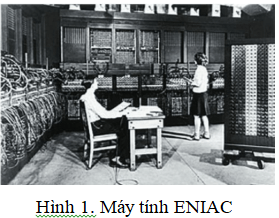 PHÒNG GD&ĐT GIA LÂMTRƯỜNG THCS KIM LAN----------ĐỀ ĐÁNH GIÁ GIỮA HỌC KÌ I NĂM HỌC 2023 - 2024MÔN: TIN HỌC 8 (Tiết 8)Thời gian làm bài: 45 phútCâu 21 (2 điểm). Theo em, vì sao chiếc máy tính em dùng lại được gọi là máy tính điện tử? Dựa vào hình ảnh máy tính điện tử ENIAC (Hình 1), em có nhận xét gì về sự phát triển của máy tính khi so sánh với máy tính bảng mỏng nhẹ hiện nay ở các tiêu chí. kích thước, mức tiêu thụ điện năng, nhiệt lượng tỏa ra khi sử dụng, các tính năng?PHÒNG GD&ĐT GIA LÂMTRƯỜNG THCS KIM LAN----------ĐÁP ÁN VÀ BIỂU ĐIỂM BÀI ĐÁNH GIÁ GIỮA HỌC KÌ I NĂM HỌC 2023 - 2024MÔN: TIN HỌC 8 (Tiết 8)ĐỀ 1ĐỀ 1ĐỀ 1ĐỀ 1ĐỀ 1Câu 1. CCâu 5. CCâu 9. CCâu 13. BCâu 17. CCâu 2. DCâu 6. CCâu 10. DCâu 14. ACâu 18. DCâu 3. DCâu 7. DCâu 11. BCâu 15. ACâu 19. BCâu 4. ACâu 8. BCâu 12. ACâu 16. DCâu 20. DĐỀ 2ĐỀ 2ĐỀ 2ĐỀ 2ĐỀ 2Câu 1. CCâu 5. DCâu 9. DCâu 13. ACâu 17. CCâu 2. ACâu 6. DCâu 10. DCâu 14. BCâu 18. CCâu 3. CCâu 7. ACâu 11. BCâu 15. ACâu 19. BCâu 4. CCâu 8. DCâu 12. DCâu 16. DCâu 20. BĐiểmNội dung trả lờiNội dung trả lời0,5 điểmChiếc máy tính em dùng được gọi là máy tính điện tử vì nó hoạt động theo nguyên lí của chương trình máy tính điện tử.Chiếc máy tính em dùng được gọi là máy tính điện tử vì nó hoạt động theo nguyên lí của chương trình máy tính điện tử.1,5 điểmMáy tính điện tử ENIACMáy tính bảng mỏng nhẹ hiện nay1,5 điểmKích thước rất lớnKích thước nhỏ, gọn, dễ dàng mang theo người.1,5 điểmTiêu thụ nhiều điệnTiêu thụ ít điện1,5 điểmKhi hoạt động tỏa ra nhiều nhiệt lượng và không đảm bảo kết quả luôn đáng tin cậy.Khi hoạt động tỏa ra ít nhiệt lượng và đảm bảo kết quả luôn đáng tin cậy.1,5 điểmChưa có nhiều tính năng khác.Có nhiều tính năng khác.ĐiểmNội dung trả lời2 điểmMặc dù cách thức nhắn tin đã tạo ra sự tin tưởng của người đọc, làm tin nhắn “có vẻ” nghiêm túc, nhưng điều đó không đảm bảo nội dung tin nhắn là đáng tin cậy. Vì vậy, em không nên chia sẻ tin nhắn vì việc lan truyền có thể gây nhầm lẫn.ĐiểmNội dung trả lờiĐề 11 điểmNếu bạn Linh chỉ sử dụng làm bài tập thì không vi phạm pháp luật. Nếu sử dụng với mục đích để kinh doanh hoặc ghi mình là tác gỉa thì vi phạm pháp luật. Tuy nhiên, bạn Linh nên ghi rõ nguồn với mọi mục đích sử dụng.Đề 21 điểmViệc làm của chú Bình có vi phạm đạo đức, văn hóa trong sử dụng công nghệ kĩ thuật số. Việc quảng cáo không vi phạm nhưng sử dụng hình ảnh của người khác là vi phạm đạo đức, không trung thực và vi phạm bản quyền.